Pozdravljeni učenci,
za nami so velikonočni prazniki in tako vstopamo že v 5. teden pouka na daljavo. Ta bo sicer  nekoliko krajši. Upam, da ste lepo preživeli velikonočne praznike in ste vsi zdravi.
Kako pa vam gre branje knjige za domače branje? Bi lahko imeli obravnavo knjige že naslednji teden?
Lepo vas pozdravljam, 
učiteljica Vanja TOREK, 14.4.2020in 2 ura: MAT – Števila do 10 000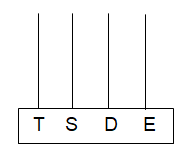 DZ, str. 46 in 47, U, str. 15Ponovi števila do 10 000. Reši naloge v učbeniku na strani 15. Rezultate piši v karo zvezek. Pri 4. nalogi si nariši pozicijsko računalo in s krogci prikaži število. Reši tudi naloge v delovnem zvezku na strani 46 in 47.  
3. ura: SLJ – Ljudje in živaliU, str. 68, 69, 70 in 71V učebniku si preberi, kako opisujemo živali, na strani 68 in 69. Ustno odgovori na Glava, tuhtaj! 
Zmoreš tudi več ti ni treba!Na naslednji strani imaš poglavje Kako povzamemo vsebino opisa živali? Vsebino opisa živali lahko povzamemo s preglednico ali z miselnim vzorcem. Ustno opiši srno. Pomagaj si s podatki v miselnem vzorcu ali v preglednici. Primerjaj svoj ustni opis srne z besedilom o srni na strani 68. Se veliko razlikuje? Si kaj izpustil?V prihodnjih dneh te čaka opis živali. Lahko že začneš razmišljati, katero žival boš opisal in začneš iskati podatke o njej. Lahko na spletu ali v knjigi. Podatke si vpišeš v preglednico ali v obliki miselnega vzorca. Dovoljene niso kokoš, prašič, jež in srna. 4. ura: TJA